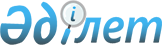 Облыстық мәслихаттың 2004 жылғы 10 желтоқсандағы N№3С-9-5 "2005-2007 жылдарға арналған облыстық бюджет және аудандар мен қалалар бюджеттерінің арасындағы жалпы сипаттағы ресми трансферттердің көлемін бекіту туралы" шешіміне өзгерістер мен
толықтырулар енгізу туралы
					
			Күшін жойған
			
			
		
					Ақмола облыстық мәслихатының 2005 жылғы 7 желтоқсандағы N 3С-16-6 шешімі. Ақмола облысының әділет департаментінде 2005 жылғы 13 желтоқсанда N 3168 тіркелді. Күші жойылды - Ақмола облыстық мәслихатының 2008 жылғы 20 маусымдағы N 4С-7-3 шешімімен



      Қазақстан Республикасының Бюджеттік 
 кодексіне 
, Қазақстан Республикасының "Қазақстан Республикасындағы жергілікті мемлекеттік басқару туралы" 
 Заңының 
 6-бабына сәйкес облыстық мәслихат

 

ШЕШІМ ЕТТІ:



      1. Ақмола облысының Әділет департаментінде 2004 жылдың 28 



желтоқсанында N 2954 тіркелген облыстық мәслихаттың 2004 жылғы 10 желтоқсандағы N 3С-9-5 "2005-2007 жылдарға арналған облыстық бюджет және аудандар мен қалалар бюджеттерінің арасындағы жалпы сипаттағы ресми трансферттердің көлемін бекіту туралы" 
 шешіміне 
 келесі өзгерістер мен толықтырулар енгізілсін:



      1) 3 тармақтың 2 тармақшасындағы:



      "мақсатында"»сөзінен кейінгі "2005 жылы" сөздері алынып тасталсын.



      2) жоғарыда көрсетілген шешімге 9 қосымша осы шешімнің қосымшасына сәйкес жаңа редакцияда жазылсын.



      2. Осы шешім Ақмола облысының Әділет департаментінде тіркеуден өткеннен кейін күшіне енеді.

      

Облыстық мәслихат                Облыстық мәслихат




      сессиясының төрағасы             хатшысының міндетін




                                       атқарушы





 

       

Облыстық мәслихаттың 2005 жылғы



      7 желтоқсандағы N 3С-16-6 шешіміне



      қосымша



      Облыстық мәслихаттың шешіміне



      2004 жылғы 10 желтоқсандағы N 3С-9-5



      9 қосымша




 

2005-2007 жж бюджеттік ұйымдардың материалдық-техникалық базасын нығайтуға және күрделі жөндеуден өткізуге арналған жергілікті бюджеттердің шығындары  

    

кестенің жалғасы

кестенің жалғасы

					© 2012. Қазақстан Республикасы Әділет министрлігінің «Қазақстан Республикасының Заңнама және құқықтық ақпарат институты» ШЖҚ РМК
				
N№ п/п

Атаулары

2005 ж

2005 ж

2005 ж

N№ п/п

Атаулары

Бюджеттік ұйымдар бойынша БАРЛЫҒЫ

Аймақтық білім бағдарламасы шараларының шеңберінде бағытталған,оның ішінде білімге

Аймақтық білім бағдарламасы шараларының шеңберінде бағытталған,оның ішінде білімге

N№ п/п

Атаулары

Бюджеттік ұйымдар бойынша БАРЛЫҒЫ

Білім бойынша БАРЛЫҒЫ

оның ішінде оқулықтар сатып алуға

1

2

3

4

5

Барлығы

522552

354658

97834

1

Ақкөл

27401

19876

5743

2

Аршалы

18129

12027

3716

3

Астрахан

17845

10475

3973

4

Атбасар

36463

27169

6893

5

Бұланды

26340

18697

4845

6

Егіндікөл

8388

4117

1240

7

Енбекшілдер

21727

15034

2757

8

Ерейментау

31133

23682

4691

9

Есіл

27111

19928

4021

10

Жақсы

25039

17685

4217

11

Жарқайың

23121

15755

2541

12

Зеренді

28530

18405

6029

13

Қорғалжын

18666

13226

2027

14

Сандықтау

15654

9032

3161

15

Целиноград

20890

12432

6560

16

Шортанды

18166

12884

3585

17

Щучье

40311

26986

8661

18

Көкшетау қ.

94743

64454

16129

19

Степногорск қ.

22895

12794

7045

2006 ж

2006 ж

2006 ж

2006 ж

2006 ж

Білім бойынша БАРЛЫҒЫ

Аймақтық бағдарламасы шараларының шеңберінде бағытталған, оның ішінде білімге

Аймақтық бағдарламасы шараларының шеңберінде бағытталған, оның ішінде білімге

Аймақтық бағдарламасы шараларының шеңберінде бағытталған, оның ішінде білімге

Аймақтық бағдарламасы шараларының шеңберінде бағытталған, оның ішінде білімге

Білім бойынша БАРЛЫҒЫ

күрделі жөндеу

материалды-техникалық базаны нығайту үшін

оқулық құралдарын жеткізу және сатып алу үшін 

Ақпарат тандыру

6

7

8

9

10

358457

111063

122514

81906

42974

15318

2220

8777

3887

434

16149

3557

8777

3295

520

18070

2331

11654

3565

520

25037

6869

11654

1224

5290

19556

10905

8044

607

8968

4781

4014

173

15846

4900

8777

88

2081

20649

5000

4763

5612

5274

10987

2937

2635

4634

781

11461

4028

5900

1099

434

8527

3800

3023

1444

260

22560

15100

3384

4076

11725

5200

5658

867

16777

8000

6649

1608

520

18157

5900

10696

1561

18082

5787

4763

7185

347

24315

10743

4014

6956

2602

58050

21100

4763

19733

12454

18223

4710

6504

2836

4173

2007 ж

Білім бойынша БАРЛЫҒЫ

Аймақтық бағдарламасы шараларының шеңберінде бағытталған, оның ішінде білімге

Аймақтық бағдарламасы шараларының шеңберінде бағытталған, оның ішінде білімге

Аймақтық бағдарламасы шараларының шеңберінде бағытталған, оның ішінде білімге

Аймақтық бағдарламасы шараларының шеңберінде бағытталған, оның ішінде білімге

күрделі жөндеу

материалды-



техникалық базаны нығайту үшін

оқулық құралдарын жеткізу және сатып алу үшін 

Ақпарат тандыру

6

7

8

9

10

388318

93586

122458

95341

76933

23147

2982

10663

5743

3759

17165

9165

3717

4283

23250

4331

10663

3973

4283

23942

6000

6503

6893

4546

22575

6448

6649

4845

4633

9461

4849

1886

1240

1486

14854

5091

2635

2757

4371

16573

5500

2274

4690

4109

11377

3772

4021

3584

14129

6503

4217

3409

15569

3990

6503

2541

2535

30271

15850

6029

8392

14209

3893

5754

2027

2535

13407

5000

1137

3161

4109

17530

5900

6560

5070

17891

5172

5900

3585

3234

33472

7300

11654

8661

5857

50050

17180

15038

13636

4196

19446

9859

7045

2542
